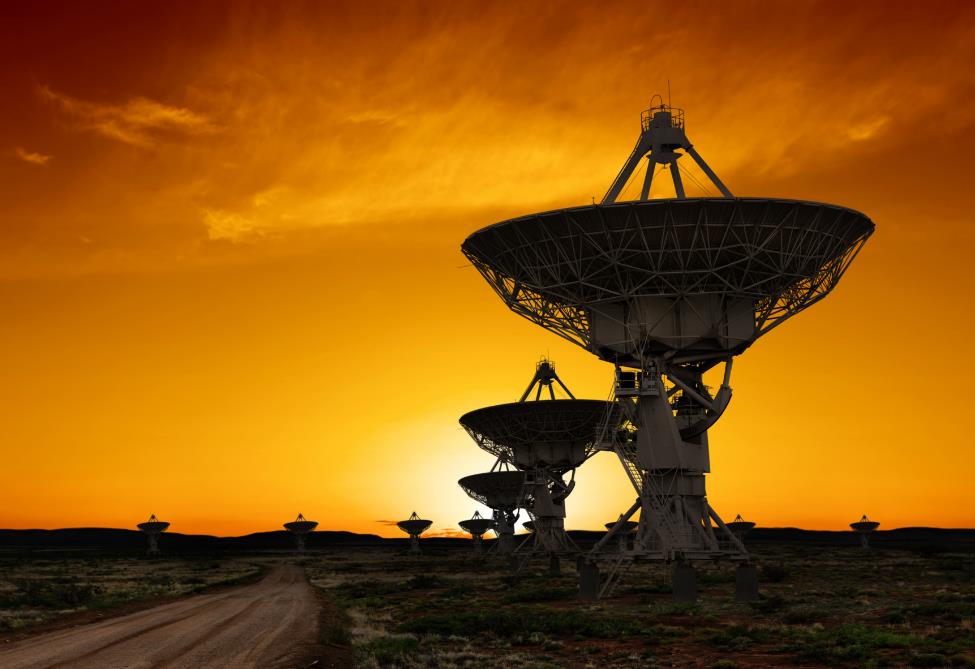 [Jelentés címe][Tanuló neve][Tantárgy neve][Oktató neve][Dátum][Kezdjük is el azonnal][Ha a helyőrző szöveget a sajátjára szeretné cserélni, jelölje ki a szövegsort, és kezdjen el írni. De még ne kezdjen hozzá!][Először tanulmányozzon néhány tippet, amelyek segítenek a jelentés gyors formázásában. Meg fog lepődni, hogy ez milyen egyszerűen elvégezhető.][Jelentései mindig legyenek tetszetősek][Címsorra van szüksége? A Kezdőlap lap Stílusok gyűjteményében kattintson a kívánt stílusra.][A galériában egyéb stílusok, többek között idézethez, számozott listához vagy ilyen listajeles felsoroláshoz valók is találhatók.][A legjobb eredmény érdekében szöveg kijelölésekor, másolásakor vagy szerkesztésekor ne hagyjon szóközt a kijelöléstől jobbra.][Idézet hozzáadása][Használja az Idézet stílust, ha idézetet vagy a szövege más fontos részét szeretné megjeleníteni.][Tökéletes képek][Ha a minta fényképet a sajátjára szeretné cserélni, egyszerűen törölje azt, majd a Beszúrás lapon kattintson a Kép gombra.][Formázás alkalmazásához (például a szegély és árnyékolás a minta fényképen) jelölje ki a fényképet, majd a Képeszközök Formátum lapján jelöljön ki egy képstílust.]